Predstavitev projekta ''Odstiranja demence z uporabo umetniških izraznih sredstev '' ArtDemV torek  14.11.2017 je potekal dogodek ''Novim izzivom naproti'', ki ga organiziral Javni štipendijski, razvojni, invalidski in preživninski sklad Republike Slovenije.  Na dogodku so tudi, kot eden izmed 20 najboljših, predstavili projekt ''Odstiranja demence z uporabo umetniških izraznih sredstev ''- ArtDem. Projekt je izvedla Fakulteta za socialno delo v sodelovanju z Akademijo za gledališče, radio, film in televizijo, v okviru javnega razpisa 'Po kreativni poti do znanja 2016/2017'. Vodja ter pedagoška mentorica projekta je bila izr. prof. dr. Jana Mali. V projektu so bili vključeni še pedagoška mentorja prof. dr. Tomaž Gubenšek in doc. dr. Jan Zakonjšek iz AGRFT ter štirje študentje iz FSD in štirje študentje iz AGRFT. Partnerja v projektu sta bila DEOS, d.d., Center starejših Trnovo ter Gerontološko društvo Slovenije. Na dogodku je komisija za izbor Naj projekta izpostavila naš projekt kot eden od dveh projektov, kjer je bila posebej prepoznana družbena koristnost. 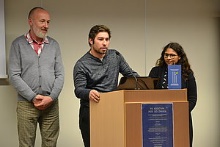 Projekt so odlično predstavili prof. dr. Tomaž Gubenšek, Matic Valič in Lina Akif iz AGRFT.VečProjekt sofinancirata Ministrstvo za izobraževanje, znanost in šport ter Evropska unija iz Evropskega socialnega sklada. 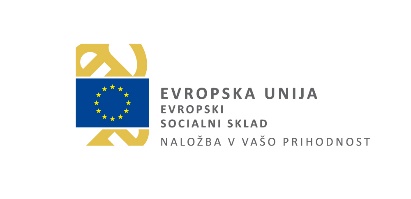 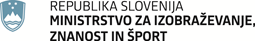 